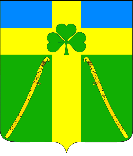 АДМИНИСТРАЦИЯ ВОЗДВИЖЕНСКОГО СЕЛЬСКОГО ПОСЕЛЕНИЯКУРГАНИНСКОГО РАЙОНАПОСТАНОВЛЕНИЕот _17.11.2020                                                                                                      № 214станица ВоздвиженскаяО создании добровольной пожарной дружиныВ соответствии со статьей 8 Устава Воздвиженского сельского                       поселения, зарегистрированного Управлением Министерства юстиции Российской Федерации по Краснодарскому краю №RU 235173032017001                    от 9 июня 2017 года и с целью соблюдения природоохранного законодательства Краснодарского края, обеспечения жизни и здоровья граждан на территории Воздвиженского сельского поселения п о с т а н о в л я ю:Создать и утвердить реестр добровольной пожарной дружины (приложение 1).Утвердить Положение добровольной пожарной дружине (приложение № 2).3. Директору Воздвиженского муниципального казенного предприятия «Прометей» А.А. Соловьеву, для принятия мер локализации и тушения ландшафтных пожаров до прибытия специализированной пожарной техники, выделить технику приспособленную для тушения пожаров в зонах населенных пунктов.4. Признать утратившим силу постановление администрации Воздвиженского сельского поселения от 01.06.2018 № 102 «О создании добровольной пожарной дружины».           5. Контроль за выполнением настоящего постановления оставляю за собой.6. Постановление вступает в силу со дня его подписания.Глава Воздвиженскогосельского поселения                                                                     О.В. Губайдуллина